.KICK-BALL-TOUCH, CROSS, TURN; KICK-BALL-TOUCH, CROSS, TURNGRAPEVINE RIGHT, SIDE STEP, CROSS STEPGRAPEVINE LEFT, SIDE STEP, CROSS STEPRIGHT SIDE SHUFFLE, ROCK STEP; LEFT SIDE SHUFFLE, ROCK STEPSTEP, PIVOT, STOMP, CLAP; HIP BUMPSSTEP BACK, BUMP HIPSREPEATNail It To The Wall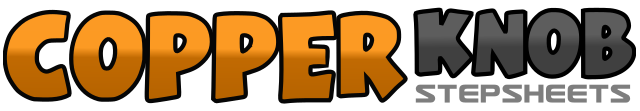 .......Count:48Wall:4Level:Intermediate.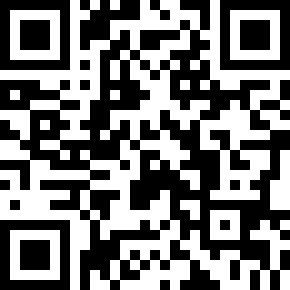 Choreographer:Kelly Kaylin (CAN)Kelly Kaylin (CAN)Kelly Kaylin (CAN)Kelly Kaylin (CAN)Kelly Kaylin (CAN).Music:Givin' Water to a Drowning Man - Lee Roy ParnellGivin' Water to a Drowning Man - Lee Roy ParnellGivin' Water to a Drowning Man - Lee Roy ParnellGivin' Water to a Drowning Man - Lee Roy ParnellGivin' Water to a Drowning Man - Lee Roy Parnell........1&2Kick right foot; step right foot beside left; touch left toe to left side3-4Cross step left foot over right; pivot ½ turn to the right5&6Kick right foot; step right foot beside left; touch left toe to left side7-8Cross step left foot over right; pivot ½ turn to the right.9-10Step right foot to the right; cross step left foot behind right11-12Step right foot to the right; touch left toe and clap hands13-14Touch left toe to the left; step left heel down and clap hands15-16Cross touch right toe over left; step right heel down and clap hands.17-18Step left foot to the left; cross step right foot behind left19-20Step left foot to the left; touch right toe and clap hands21-22Touch right toe to right; step right heel down and clap hands23-24Cross touch left toe over right; step right heel down and clap hands.25&26Step right foot to right; step left beside right; step right foot to right27-28Rock-step back on left; step forward on right29&30Step left foot to left; step right beside left; step left foot to the left31-32Rock-step back on right foot; step forward on left33-34Step forward on right foot; pivot ½ turn to the left35-36Stomp right foot forward; clap hands37-38Bump hips forward-right twice39-40Bump hips backward-left twice.41-42Stepping back on right, bump hips back-right twice43-44Switch weight to left and bump hips forward-left twice45-46Step forward on right; pivot ½ turn to left47-48Step forward on right; pivot ¼ turn to left.